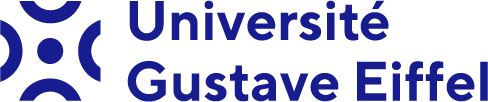 FICHE DE POSTEIntitulé du poste : Assistant-e ingénieur-e en instrumentation scientifique et techniques expérimentalesCatégorie A – BAP CCampus de Lyon-BronDéfinition de l’emploiL’agent participera à la préparation et à la réalisation des expérimentations sur banc à rouleaux et in-situ. Il participera à la gestion de la maintenance des équipements, des plateformes banc à rouleaux et mesure des émissions.Activités essentiellesPréparer, concevoir et monter les dispositifs d’essais pour la réalisation d’expérimentations sur banc à rouleaux et in-situPréparer, configurer et réaliser les expérimentations sur banc à rouleaux et In-situ en respectant les procédures et protocoles d’essaisMaîtriser l’utilisation de tous les équipements de la plateforme et être capable d’en apporter des modifications ou des améliorationsEffectuer l’étalonnage et la maintenance de premier niveau des équipements des plateformes (banc à rouleaux, CVS, analyseurs, instrumentations…)Réaliser le prétraitement et la sauvegarde des fichiers résultats Assurer le suivi et la commande des consommablesParticiper à l’évolution et à la mise à niveau des plateformes : rédaction de cahiers des charges, appels d’offres, suivi de travaux, formations, etc.Assurer une veille technologique et suivre l’évolution des normes sur les émissions de polluantsParticiper à la démarche qualité du laboratoire (rédaction de documents,  traçabilité, etc)Respecter les règles d’hygiène et de sécuritéParticiper à la valorisation du laboratoire (visites diverses)Compétences requisesCompétences dans l’automobile, les bancs à rouleaux et la problématique environnementale des émissions de polluants Connaissances de la méthodologie de mesure des polluants des véhiculesConnaissances sur les technologies de dépollution et les motorisations automobilesConnaissances des outils bureautiquesÊtre capable de travailler en autonomie aussi bien qu’en étroite collaboration avec l’équipe ou des collaborateurs extérieursÊtre capable de dialoguer avec les différents fournisseurs afin d’en attendre le meilleur service et les meilleures conditions tarifairesPouvoir effectuer des missions de déplacement en France et à l’étrangerAnglais lu et parléRigueur, dynamisme et sens de l’initiativeFormation et expérience professionnelleFormation supérieur Bac+2 (BTS ou DUT) – Formation MCI souhaitéeExpérience sur banc à rouleaux souhaitéeEnvironnement, contexte de travail, rattachement hiérarchiqueL’activité s’exerce au sein du laboratoire EASE dans l’équipe PI sur le campus de Lyon. L’agent est placé sous l’autorité hiérarchique du directeur de l’unité et sous la responsabilité fonctionnelle du responsable de la plateforme banc à rouleaux.ContactsYao Liu Tél :   04 72 14 24 75     Email : yao.liu@univ-eiffel.fr